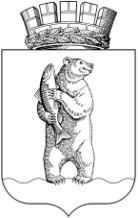 Администрациягородского округа АнадырьПОСТАНОВЛЕНИЕОт 30.12.2021	                                                                                              № 988В целях уточнения отдельных положений муниципальной программы «Формирование современной городской среды на территории городского округа Анадырь на 2018 - 2024 годы», утвержденной Постановлением Администрации городского округа Анадырь от 7 ноября 2018 года № 759, в соответствии с Бюджетным кодексом Российской Федерации, Федеральным законом от 6 октября 2003 года № 131-ФЗ «Об общих принципах организации местного самоуправления в Российской Федерации», Уставом городского округа Анадырь, Постановлением Администрации городского округа Анадырь от 17 сентября 2013 года № 561 «Об утверждении Порядка разработки и реализации муниципальных программ городского округа Анадырь» и Постановлением Администрации городского округа Анадырь от 21 октября 2013 года № 603 «Об утверждении перечня муниципальных программ городского округа Анадырь»,ПОСТАНОВЛЯЮ:Внести в Постановление Администрации городского округа Анадырь от 7 ноября 2018 года № 759 «Об утверждении муниципальной программы городского округа Анадырь «Формирование современной городской среды на территории городского округа Анадырь на 2018 - 2024 годы» следующие изменения:в паспорте муниципальной программы городского округа Анадырь «Формирование современной городской среды на территории городского округа Анадырь на 2018 - 2024 годы» строку «Финансовое обеспечение программы» изложить в следующей редакции:приложение 1 к муниципальной программе городского округа Анадырь «Формирование современной городской среды на территории городского округа Анадырь на 2018 - 2024 годы» изложить в редакции согласно приложению к настоящему постановлению.2. Настоящее постановление опубликовать в приложении «Ведомости» к газете «Крайний Север», а также разместить на официальном информационно-правовом ресурсе городского округа Анадырь www.novomariinsk.ru.3. Настоящее постановление вступает в силу с момента его подписания.4. Контроль за исполнением настоящего постановления возложить на Первого заместителя Главы Администрации городского округа Анадырь Спицына С.Б.И.о. Главы Администрации                                                                  С.Б. СпицынПриложениек Постановлению Администрации городского округа Анадырьот 30.12.2021 № 988«Приложение 1к муниципальной программе городского округа Анадырь «Формирование современной городской среды на территории городского округа Анадырь на 2018 - 2024 годы»ПЕРЕЧЕНЬ ОСНОВНЫХ МЕРОПРИЯТИЙ МУНИЦИПАЛЬНОЙ ПРОГРАММЫ «Формирование современной городской среды на территории городского округа Анадырь на 2018 - 2024 годы» О внесении изменений в Постановление Администрации городского округа Анадырь от 7 ноября 2018 года № 759«Финансовое обеспечение Муниципальной программыОбщий объем финансовых ресурсов Муниципальной программы составляет 118 268,6 тыс. рублей, в том числе по годам:2018 год – 0,0 тыс. рублей;2019 год – 7 981,9 тыс. рублей;2020 год – 15 349,8 тыс. рублей;2021 год – 53 088,4 тыс. рублей;2022 год – 13 451,2 тыс. рублей;2023 год – 13 451,2 тыс. рублей;2024 год – 14 946,1 тыс. рублей;из них:за счет средств местного бюджета – 45 546,7 тыс. рублей, в том числе по годам:2018 год – 0,0 тыс. рублей;2019 год – 4 092,8 тыс. рублей;2020 год – 1 308,9 тыс. рублей;2021 год – 39 516,8 тыс. рублей;2022 год – 202,0 тыс. рублей;2023 год – 202,0 тыс. рублей;2024 год – 224,2 тыс. рублей;за счет средств окружного бюджета – 5 266,0 тыс. рублей, в том числе по годам:2018 год – 0,0 тыс. рублей;2019 год – 3 889,1 тыс. рублей;2020 год – 280,9 тыс. рублей;2021 год – 271,5 тыс. рублей;2022 год – 265,0 тыс. рублей;2023 год – 265,0 тыс. рублей;2024 год – 294,5 тыс. рублей;за счет средств федерального бюджета – 67 455,9 тыс. рублей, в том числе по годам:2018 год – 0,0 тыс. рублей;2019 год – 0,0 тыс. рублей;2020 год – 13 760,0 тыс. рублей;2021 год – 13 300,1 тыс. рублей;2022 год – 12 984,2 тыс. рублей;2023 год – 12 984,2 тыс. рублей;2024 год – 14 427,4 тыс. рублей»;№ п/пЦели, задачи, основные мероприятияПериод реализации (годы)Объем финансирования тыс. руб.Объем финансирования тыс. руб.Объем финансирования тыс. руб.Объем финансирования тыс. руб.Исполнители, перечень организаций, участвующих в реализации основных мероприятий№ п/пЦели, задачи, основные мероприятияПериод реализации (годы)всегов том числе средства:в том числе средства:в том числе средства:Исполнители, перечень организаций, участвующих в реализации основных мероприятий№ п/пЦели, задачи, основные мероприятияПериод реализации (годы)всегоместного бюджетаокружного бюджетафедерального бюджетаИсполнители, перечень организаций, участвующих в реализации основных мероприятий12345678Цель: Повышение качества и комфорта городской среды на территории городского округа АнадырьЦель: Повышение качества и комфорта городской среды на территории городского округа АнадырьЦель: Повышение качества и комфорта городской среды на территории городского округа АнадырьЦель: Повышение качества и комфорта городской среды на территории городского округа АнадырьЦель: Повышение качества и комфорта городской среды на территории городского округа АнадырьЦель: Повышение качества и комфорта городской среды на территории городского округа АнадырьЦель: Повышение качества и комфорта городской среды на территории городского округа АнадырьЗадача 1. Повышение уровня вовлеченности заинтересованных граждан, организаций в реализацию мероприятий по благоустройству городской территорииЗадача 1. Повышение уровня вовлеченности заинтересованных граждан, организаций в реализацию мероприятий по благоустройству городской территорииЗадача 1. Повышение уровня вовлеченности заинтересованных граждан, организаций в реализацию мероприятий по благоустройству городской территорииЗадача 1. Повышение уровня вовлеченности заинтересованных граждан, организаций в реализацию мероприятий по благоустройству городской территорииЗадача 1. Повышение уровня вовлеченности заинтересованных граждан, организаций в реализацию мероприятий по благоустройству городской территорииЗадача 1. Повышение уровня вовлеченности заинтересованных граждан, организаций в реализацию мероприятий по благоустройству городской территорииЗадача 1. Повышение уровня вовлеченности заинтересованных граждан, организаций в реализацию мероприятий по благоустройству городской территории1.Основное мероприятие: «Формирование современной городской среды»2018-202413 983,613 983,60,00,01.Основное мероприятие: «Формирование современной городской среды»20180,00,00,00,01.Основное мероприятие: «Формирование современной городской среды»20194 092,84 092,80,00,01.Основное мероприятие: «Формирование современной городской среды»20201 108,91 108,90,00,01.Основное мероприятие: «Формирование современной городской среды»20218 781,98 781,90,00,01.Основное мероприятие: «Формирование современной городской среды»20220,00,00,00,01.Основное мероприятие: «Формирование современной городской среды»20230,00,00,00,01.Основное мероприятие: «Формирование современной городской среды»20240,00,00,00,01.1.Благоустройство дворовых и общественных территорий2018-202413 983,613 983,60,00,0Конкурсный отбор1.1.Благоустройство дворовых и общественных территорий20180,00,00,00,0Конкурсный отбор1.1.Благоустройство дворовых и общественных территорий20194 092,84 092,80,00,0Конкурсный отбор1.1.Благоустройство дворовых и общественных территорий20201 108,91 108,90,00,0Конкурсный отбор1.1.Благоустройство дворовых и общественных территорий20218 781,98 781,90,00,0Конкурсный отбор1.1.Благоустройство дворовых и общественных территорий20220,00,00,00,0Конкурсный отбор1.1.Благоустройство дворовых и общественных территорий20230,00,00,00,0Конкурсный отбор1.1.Благоустройство дворовых и общественных территорий20240,00,00,00,0Конкурсный отборЗадача 2. Обеспечение создания и развития объектов благоустройства дворовых и общественных территорий общего пользованияЗадача 2. Обеспечение создания и развития объектов благоустройства дворовых и общественных территорий общего пользованияЗадача 2. Обеспечение создания и развития объектов благоустройства дворовых и общественных территорий общего пользованияЗадача 2. Обеспечение создания и развития объектов благоустройства дворовых и общественных территорий общего пользованияЗадача 2. Обеспечение создания и развития объектов благоустройства дворовых и общественных территорий общего пользованияЗадача 2. Обеспечение создания и развития объектов благоустройства дворовых и общественных территорий общего пользованияЗадача 2. Обеспечение создания и развития объектов благоустройства дворовых и общественных территорий общего пользования2.Основное мероприятие: Федеральный проект «Формирование комфортной городской среды»2018-2024104 285,031 563,15 266,067 455,92.Основное мероприятие: Федеральный проект «Формирование комфортной городской среды»20180,00,00,00,02.Основное мероприятие: Федеральный проект «Формирование комфортной городской среды»20193 889,10,03 889,10,02.Основное мероприятие: Федеральный проект «Формирование комфортной городской среды»202014 240,9200,0280,913 760,02.Основное мероприятие: Федеральный проект «Формирование комфортной городской среды»202144 306,530 734,9271,513 300,12.Основное мероприятие: Федеральный проект «Формирование комфортной городской среды»202213 451,2202,0265,012 984,22.Основное мероприятие: Федеральный проект «Формирование комфортной городской среды»202313 451,2202,0265,012 984,22.Основное мероприятие: Федеральный проект «Формирование комфортной городской среды»202414 946,1224,2294,514 427,42.1.Реализация программ формирования современной городской среды, в рамках национального проекта2018-202490 044,131 363,14 985,153 695,9Конкурсный отбор2.1.Реализация программ формирования современной городской среды, в рамках национального проекта20180,00,00,00,0Конкурсный отбор2.1.Реализация программ формирования современной городской среды, в рамках национального проекта20193 889,10,03 889,10,0Конкурсный отбор2.1.Реализация программ формирования современной городской среды, в рамках национального проекта20200,00,00,00,0Конкурсный отбор2.1.Реализация программ формирования современной городской среды, в рамках национального проекта202144 306,530 734,9271,513 300,1Конкурсный отбор2.1.Реализация программ формирования современной городской среды, в рамках национального проекта202213 451,2202,0265,012 984,2Конкурсный отбор2.1.Реализация программ формирования современной городской среды, в рамках национального проекта202313 451,2202,0265,012 984,2Конкурсный отбор2.1.Реализация программ формирования современной городской среды, в рамках национального проекта202414 946,1224,2294,514 427,4Конкурсный отбор2.2.Субсидии на иные цели из бюджета городского округа Анадырь муниципальным бюджетным и автономным учреждениям городского округа Анадырь2018-202414 240,9200,0280,913 760,0Муниципальные бюджетные и автономные учреждения городского округа Анадырь2.2.Субсидии на иные цели из бюджета городского округа Анадырь муниципальным бюджетным и автономным учреждениям городского округа Анадырь20180,00,00,00,0Муниципальные бюджетные и автономные учреждения городского округа Анадырь2.2.Субсидии на иные цели из бюджета городского округа Анадырь муниципальным бюджетным и автономным учреждениям городского округа Анадырь20190,00,00,00,0Муниципальные бюджетные и автономные учреждения городского округа Анадырь2.2.Субсидии на иные цели из бюджета городского округа Анадырь муниципальным бюджетным и автономным учреждениям городского округа Анадырь202014 240,9200,0280,913 760,0Муниципальные бюджетные и автономные учреждения городского округа Анадырь2.2.Субсидии на иные цели из бюджета городского округа Анадырь муниципальным бюджетным и автономным учреждениям городского округа Анадырь20210,00,00,00,0Муниципальные бюджетные и автономные учреждения городского округа Анадырь2.2.Субсидии на иные цели из бюджета городского округа Анадырь муниципальным бюджетным и автономным учреждениям городского округа Анадырь20220,00,00,00,0Муниципальные бюджетные и автономные учреждения городского округа Анадырь2.2.Субсидии на иные цели из бюджета городского округа Анадырь муниципальным бюджетным и автономным учреждениям городского округа Анадырь20230,00,00,00,0Муниципальные бюджетные и автономные учреждения городского округа Анадырь2.2.Субсидии на иные цели из бюджета городского округа Анадырь муниципальным бюджетным и автономным учреждениям городского округа Анадырь20240,00,00,00,0Муниципальные бюджетные и автономные учреждения городского округа АнадырьВсего по Муниципальной программе2018-2024118 268,645 546,75 266,067 455,9Всего по Муниципальной программе20180,00,00,00,0Всего по Муниципальной программе20197 981,94 092,83 889,10,0Всего по Муниципальной программе202015 349,81 308,9280,913 760,0Всего по Муниципальной программе202153 088,439 516,8271,513 300,1Всего по Муниципальной программе202213 451,2202,0265,012 984,2Всего по Муниципальной программе202313 451,2202,0265,012 984,2Всего по Муниципальной программе202414 946,1224,2294,514 427,4».